Function Machines 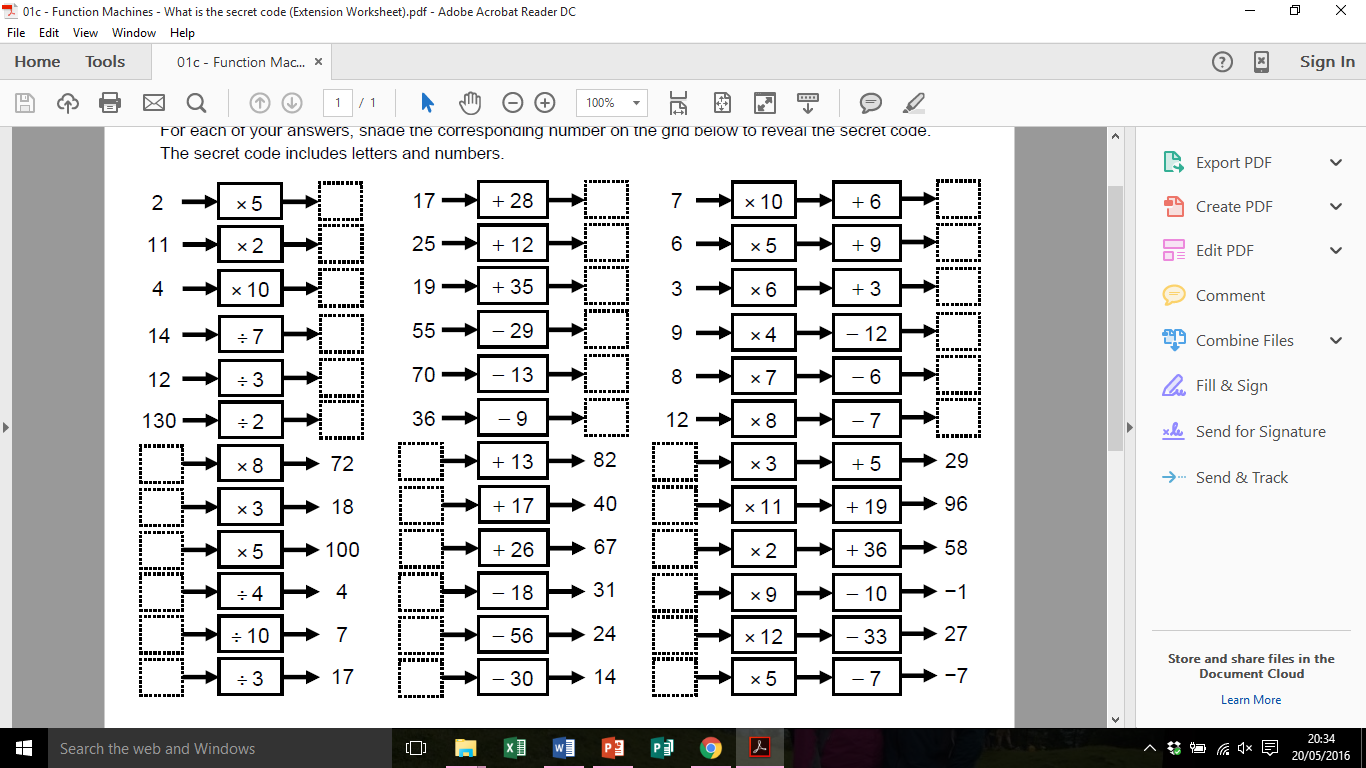 